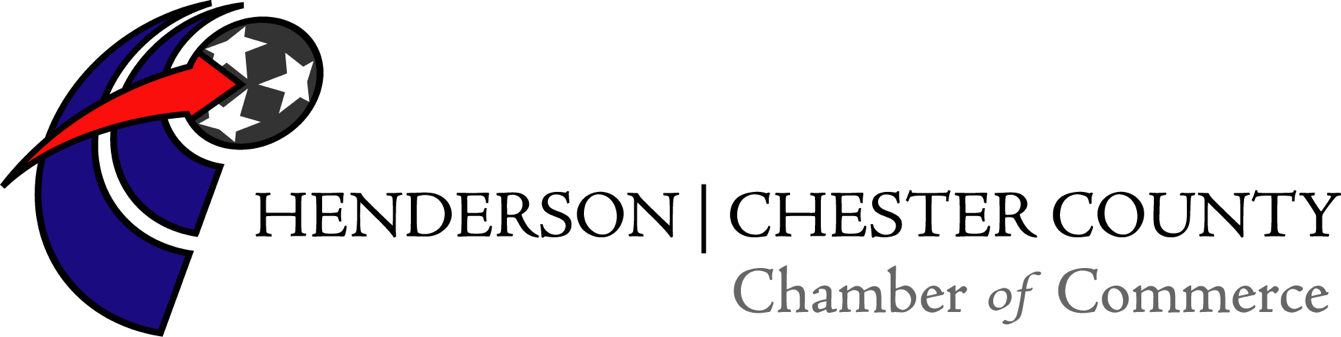 Youth Leadership Chester CountyBenefits of the Program: -Acquire leadership skills-New friendships-Better understanding of self-Community Awareness -Resume Builder-Assist your community in being a good place to work & live-Receive community service hours-And so much more!Mission:Youth Leadership Chester County believes that all youth are gifted and capable of making positive differences in their communities.  Through this program, we hope to empower youth as leaders of our community.  Youth Leadership Chester County (YLCC) is a seven-month program in which high school juniors and seniors are empowered to become leaders of the Chester County community. Throughout the program, students will learn a variety of valuable leadership skills including communication skills, community awareness, and business skills.  The program also provides training in the area of personal development, skills training, volunteer opportunities and team building.  The students will also receive community volunteer hours as well as half a credit from Chester County High School upon completion of program.  Applications are accepted from rising juniors and seniors from Chester County High School and home schooled students. Attendance Policy and Behavior Policy:There are seven day-long sessions plus a graduation event.  Students accepted into YLCC must attend at least six sessions including graduation. Inappropriate conduct such as showing disrespect towards other people’s property, littering, foul language, and excessive talking during instruction will not be tolerated.  Excessive absenteeism and/or inappropriate conduct may result in dismissal from the program. Standards and Criteria: -Must maintain a 2.5 GPA throughout program -Must be a junior or senior in High School-Must fill out all paperwork, applications and forms by required date to be eligible for program Turning in an application does not guarantee acceptance in to the program.Applications will be turned over to the YLCC Selection Committee.  This is a competitive process and not every student who turns in an application will be selected. All applications and required forms must be turned in to the Henderson|Chester County Chamber of Commerce (587 East Main Street) by May 6, 2016.  The Selection Committee will announce the 2016-17 class members on Friday, May 13, 2016.  Sessions will start in August 2016.Required forms at time of application process: ApplicationTwo Reference Forms (Reference can not be a parent or guardian)Youth Leadership Chester CountyApplication Name:____________________________________________ Phone:______________________Name for Badge:______________________________________________________________School:________________________________________________________________________Home Address:_________________________________________________________________Age:___________   Current Grade:________ Email:________________________________Parent or Guardian Name:____________________________________________________Parent or Guardian Phone Number:___________________________________________Birthdate:____________________  Grade Point Average:______________School Attendance %:_____________________Involvement Please describe your involvement in school and community activities including any leadership positions, future plans, and work experience. ______________________________________________________________________________________________________________________________________________________________________________________________________________________________________________________________________________________________________________________________________________________________________________________________________________________________________________________________________________________________________________________________________________________________________________Why do you want to be a part of Youth Leadership Chester County?